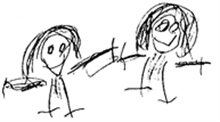 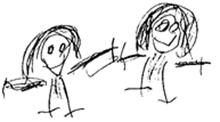 BRAMBLES CHILDCARE CIOWe at Brambles Childcare believe that parents are the first educators of their young children, and that children benefit most from early years education and care when parents and settings work together in partnership.  Our aimOur aim is to support parents as their children's first and most important educators by involving them in their children's education and in the full life of the setting. We also aim to support parents in their own continuing education and personal development.MethodIn order to fulfil these aims we:are committed to ongoing dialogue with parents to improve our knowledge of the needs of their children and to support their families.inform all parents about how the setting is run and its policies through access to written information and through regular informal communication. We check to ensure parents understand the information that is given to them.encourage and support parents to play an active part in the governance and management of the setting.inform all parents on a regular basis about their children's progress.involve parents in the shared record keeping about their children - either formally or informally - and ensure parents have access to their children's written developmental records.provide opportunities for parents to contribute their own skills, knowledge and interests to the activities of Brambles Childcare inform parents about relevant conferences, workshops and training.consult with parents about the times of meetings to avoid excluding anyone.provide information about opportunities to be involved in the setting in ways that are accessible to parents with basic skills needs, or those for whom English is an additional language.hold meetings in venues that are accessible and appropriate for all.welcome the contributions of parents, in whatever form these may take.inform all parents of the systems for registering queries, complaints or suggestions and check to ensure these are understood.  All parents have access to our written complaints procedure; andprovide opportunities for parents to learn about the curriculum offered in Brambles and about young children's learning, in the setting and at home.In compliance with National Standard 12, the following documentation is in place:admissions policy.complaints procedure.record of complaints; andactivities provided for children.version HistoryPOLICY TITLE:PARENTAL INVOLVEMENT POLICY REFERENCE:BRAM23Issue Number:032020-2021NAMETITLEBrambles ManagerCommittee Member2021-2022NAMETITLEBrambles ManagerCommittee Member2022-2023NAMETITLEBrambles ManagerCommittee MemberIssue Date:OCT 2020Review Date:OCT 2023Issue NoSignificant changes from previous versionAuthorDate03Adopted on to new template R Russell05/10/2020